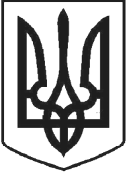 ЧОРТКІВСЬКА МІСЬКА РАДА      ________________СЕСІЯ ВОСЬМОГО СКЛИКАННЯ          РІШЕННЯ (проєкт)___  липня 2023 року	№ м. ЧортківПро затвердження Угодипро партнерську співпрацю          З метою зміцнення дружніх відносин та налагодження міжнародної співпраці між Чортківською міською територіальною громадою (Україна) та містом Вайтгорс (Канада), керуючись статтею 26 Закону України «Про місцеве самоврядування в Україні», міська радаВИРІШИЛА:          1.Затвердити Угоду про партнерську співпрацю між Чортківською міською територіальною громадою (Україна) та містом Вайтгорс (Канада).           2. Уповноважити міського голову Володимира Шматька підписати цю Угоду.            3.Контроль за виконанням цього рішення покласти на постійну комісію міської ради з питань депутатської етики та законності.Міський голова                                                                Володимир ШМАТЬКОБезпалько О.Дзиндра Я.Фаріон М.Глубіш М.